BARANYA MEGYEI DIÁKSPORT TANÁCS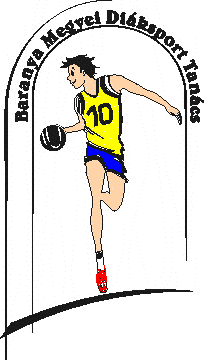 7623 Pécs, Koller u. 7. II/23.Telefon:20/255-0111; E-mail: kaufmann.eszter.sport@gmail.com; Web: www.bmdiaksport.hu _____________________________________________________________________________FUTSAL DIÁKOLIMPIAIV korcsoportMegyei Döntő versenykiírása1.  A verseny célja: versenylehetőség biztosítása az IV. korcsoportos tanulók számára. Adott korcsoport csapatbajnoki címének eldöntése. A futsal sportág népszerűsítése a tanulók körében; játék- és versenylehetőség biztosítása. 2.  A verseny rendezője: 		Baranya Megyei Diáksport Tanács Versenybíróság: 		Elnök:	Nagy Gábor			Titkár: 	Nagy Tamás3.  A verseny időpontja, helyszíne:   	2018. január 8. hétfő 8,00	Pécs Lauber Dezső Sportcsarnok dr. Veress Endre u. 10.4.  A verseny résztvevői: Az MDSZ 2017/2018. tanévi Versenykiírások és Programok „Általános szabályok” szerint, a körzeti versenyek győztese illetve, Pécs és Szigetvár körzet 2. helyezett csapatai. Összesen 8 iskola.5.  Csapatlétszám: 10 fő játékos és 2 fő felnőtt kísérő (tanár, edző).6.  Nevezés: az MDSZ 2017/2018. tanévi Versenykiírások és Programok „Általános szabályok” szerint.7.  Igazolás:  Az iskolaigazgató által aláírt, lepecsételt, internetes csapatnevezési lapot a verseny helyszínén kérjük leadni (+ diákigazolványok).  És mezszámos versenylapot is.Ezen dokumentumok hiányában a játékos, illetve a csapat a versenyen nem vehet részt.8.  Játék- és lebonyolítási rend: A mérkőzések a MDSZ versenyszabályai szerint kerülnek megrendezésre. Lebonyolítás: körmérkőzéses formában az 1-4, 2-3, 1-3, 4-2, 2-1, 3-4 tábla szerint. Majd a csoportok 2. helyezettjei a bronzéremért, az 1. helyezettek a megyei bajnoki címért és az országos döntőbe jutásért játszanak.Előzetes sorsolás alapján  amely 2017. december 19-én, a MDSZ regionális irodában, a DSB vezetők jelenlétében került megrendezésre.„A” csoport 						„B” csoportKozármisleny Janikovszky Ált. Isk.			Baptista SzSz. Széchenyi G. és Ált Isk. PécsPark u. Katolikus Ált Isk. Mohács				Szentlőrinci Ált. IskolaDél Zselici Istvánffy Ált. Isk.				Villányi Ált. Isk.Szilvási Ált. Isk. Komló					Vajszlói Kodolányi SzG. SzK. és Ált. Isk.Mérkőzések:	8,00	Kozármisleny Janikovszky Ált. Isk.	-	Szilvási Ált. Isk. Komló	A csop.	8,30	Park u. Katolikus Ált Isk. Mohács	-	Dél Zselici Istvánffy Ált. Isk.	A csop.	9,00	B. SzSz. Széchenyi G. és Ált Isk. Pécs	-	Vajszlói Kodolányi	B csop.	9,30	Szentlőrinci Ált. Iskola	-	Villányi Ált. Isk.	B csop.	10,00	Kozármisleny Janikovszky Ált. Isk.	-	Dél Zselici Istvánffy Ált. Isk.	A csop.	10,30	Szilvási Ált. Isk. Komló	-	Park u. Katolikus Ált Isk. Mohács	A csop.	11,00	B. SzSz. Széchenyi G. és Ált Isk. Pécs	-	Villányi Ált. Isk.	B csop.	11,30	Vajszlói Kodolányi	-	Szentlőrinci Ált. Iskola	B csop.	12,00	Park u. Katolikus Ált Isk. Mohács	-	Kozármisleny Janikovszky Ált. Isk.	A csop.	12,30	Dél Zselici Istvánffy Ált. Isk.	-	Szilvási Ált. Isk. Komló	A csop.	13,00	Szentlőrinci Ált. Iskola	-	B. SzSz. Széchenyi G. és Ált Isk. Pécs	B csop	13,30	Villányi Ált. Isk.	-	Vajszlói Kodolányi	B csop.	14,00 	A II:	-	B II.	mérkőzés a 3. helyért	14,30	A I.	-	B I.	DÖNTŐ	15,00 	EredményhirdetésPécs, 2017. december 20.Nagy Gáborszakág-vezetőngtp1954@gmail.com 70/3110736